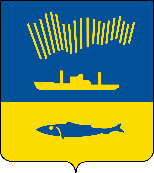 АДМИНИСТРАЦИЯ ГОРОДА МУРМАНСКАП О С Т А Н О В Л Е Н И Е                                                                                                                   №     В соответствии со статьей 78 Бюджетного кодекса Российской Федерации, постановлением Правительства Российской Федерации                  от 18.09.2020 № 1492 «Об общих требованиях к нормативным правовым актам, муниципальным правовым актам, регулирующим предоставление субсидий, в том числе грантов в форме субсидий, юридическим лицам, индивидуальным предпринимателям, а также физическим лицам - производителям товаров, работ, услуг, и о признании утратившими силу некоторых актов Правительства Российской Федерации и отдельных положений некоторых актов Правительства Российской Федерации», муниципальной программой города Мурманска «Жилищно-коммунальное хозяйство» на 2023-2028, утвержденной постановлением администрации города Мурманска от 14.11.2022 № 3521, протестом прокуратуры Октябрьского административного округа города Мурманска от 11.11.2022     № 01-11-1-2022/Прдп414-22-20470002, п о с т а н о в л я ю: Внести в постановление администрации города Мурманска от 27.07.2020 № 1783 «Об утверждении порядка предоставления субсидии на финансовое обеспечение выполнения работ по капитальному ремонту муниципальных котельных, снабжающих тепловой энергии население района Дровяное» (в ред. постановлений от 15.04.2021 № 1015, от 30.07.2021 № 1987, от 21.12.2021 № 3308, от 16.09.2022 № 2644), следующие изменения:В преамбуле слова «постановлением администрации города Мурманска от 13.11.2017 № 3605 «Об утверждении муниципальной программы города Мурманска  «Жилищно-коммунальное хозяйство» на 2018 - 2024 годы» заменить словами «подпрограммы «Подготовка объектов жилищно-коммунального хозяйства муниципального образования город Мурманск к работе в осенне-зимний период» муниципальной программы города Мурманска «Жилищно-коммунальное хозяйство» на 2023-2028 годы, утвержденной постановлением администрации города Мурманска от 14.11.2022 № 3521».2. Внести в приложение к постановлению администрации города Мурманска от 27.07.2020 № 1783 «Об утверждении порядка предоставления субсидии на финансовое обеспечение выполнения работ по капитальному ремонту муниципальных котельных, снабжающих тепловой энергии население района Дровяное» (в ред. постановлений от 15.04.2021 № 1015, от 30.07.2021 № 1987, от 21.12.2021 № 3308, от 16.09.2022 № 2644) следующие изменения:2.1. В пункте 1.2 слова «муниципальной программы города Мурманска  «Жилищно-коммунальное хозяйство» на 2018 - 2024 годы, утвержденной постановлением администрации города Мурманска от 13.11.2017 № 3605» заменить словами «подпрограммы «Подготовка объектов жилищно-коммунального хозяйства муниципального образования город Мурманск к работе в осенне-зимний период» муниципальной программы города Мурманска «Жилищно-коммунальное хозяйство» на 2023-2028 годы, утвержденной постановлением администрации города Мурманска от 14.11.2022 № 3521».2.2 Пункт 1.6 раздела 1 читать в новой редакции:«1.6. Сведения о Субсидии размещаются на едином портале бюджетной системы Российской Федерации в информационно-телекоммуникационной сети «Интернет» (далее - единый портал) (в разделе единого портала) сведений о субсидиях не позднее 15-го рабочего дня, следующего за днем принятия решения о бюджете (решения о внесении изменений в решение о бюджете).»3. Отделу информационно-технического обеспечения и защиты информации администрации города Мурманска (Кузьмин А.Н.) разместить настоящее постановление на официальном сайте администрации города Мурманска в сети Интернет.4. Редакции газеты «Вечерний Мурманск» (Хабаров В.А.) опубликовать настоящее постановление.5. Настоящее постановление вступает в силу со дня официального опубликования, за исключением подпунктов 1.1., 2.1, которые вступают в силу с 01.01.2023. 6. Контроль за выполнением настоящего постановления возложить на первого заместителя главы администрации города Мурманска Доцник В.А.Глава администрации города Мурманска                                                                       Ю.В. Сердечкин